Številka: 	1100-323/2022/80  (15021-04)Datum: 	12. 1. 2023Obvestilo o končanem javnem natečajuObveščamo, da je bil na podlagi javnega natečaja, št. 1100-323/2022, za zasedbo uradniškega delovnega mesta svetovalec – pripravnik (šifra DM 27721) v Ministrstvu za notranje zadeve, Sekretariatu, Službi za evropska sredstva, Oddelku za finančno kontrolo EU sredstev, ki je bil objavljen 7. 11. 2022 na osrednjem spletnem mestu državne uprave GOV.SI in Zavodu RS za zaposlovanje, izbran kandidat.Kandidati imajo pravico do vpogleda v vse podatke, ki jih je izbrani kandidat navedel v prijavi na javni natečaj in dokazujejo izpolnjevanje natečajnih pogojev, in v gradiva izbirnega postopka.Za posredovanje informacij o izbirnem postopku lahko pokličete na tel. št. 01 428 43 04, Uršo Kirn Pečnik.S spoštovanjem.	V funkciji ministrice za notranje zadeve	Sanja Ajanović Hovnik 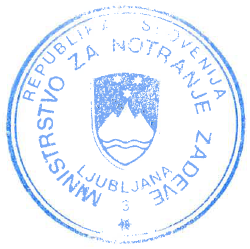 	ministrica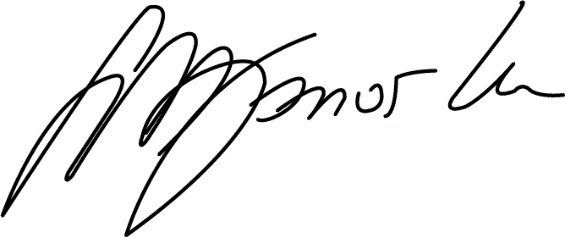 